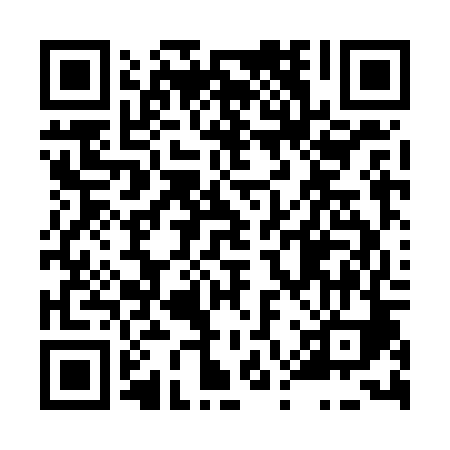 Prayer times for Besedice, Czech RepublicWed 1 May 2024 - Fri 31 May 2024High Latitude Method: Angle Based RulePrayer Calculation Method: Muslim World LeagueAsar Calculation Method: HanafiPrayer times provided by https://www.salahtimes.comDateDayFajrSunriseDhuhrAsrMaghribIsha1Wed3:095:3312:566:028:2010:342Thu3:065:3112:566:038:2210:373Fri3:035:2912:566:048:2310:404Sat2:595:2812:566:058:2510:425Sun2:565:2612:566:068:2710:456Mon2:525:2412:566:078:2810:487Tue2:495:2312:566:088:3010:518Wed2:455:2112:566:098:3110:559Thu2:425:1912:566:108:3310:5810Fri2:415:1812:566:118:3411:0111Sat2:405:1612:566:128:3611:0312Sun2:395:1512:566:138:3711:0413Mon2:395:1312:566:148:3911:0414Tue2:385:1212:566:148:4011:0515Wed2:385:1012:566:158:4211:0616Thu2:375:0912:566:168:4311:0617Fri2:375:0712:566:178:4411:0718Sat2:365:0612:566:188:4611:0819Sun2:365:0512:566:198:4711:0820Mon2:355:0412:566:198:4811:0921Tue2:355:0212:566:208:5011:0922Wed2:345:0112:566:218:5111:1023Thu2:345:0012:566:228:5211:1124Fri2:334:5912:566:228:5411:1125Sat2:334:5812:566:238:5511:1226Sun2:334:5712:566:248:5611:1227Mon2:324:5612:566:258:5711:1328Tue2:324:5512:576:258:5911:1429Wed2:324:5412:576:269:0011:1430Thu2:324:5312:576:279:0111:1531Fri2:314:5212:576:279:0211:15